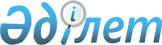 "Озерки ауылдық округінің 2022-2024 жылдарға арналған бюджеті туралы" Семей қаласы мәслихатының 2021 жылғы 24 желтоқсандағы № 20/141-VІI шешіміне өзгерістер енгізу туралыШығыс Қазақстан облысы Семей қаласы мәслихатының 2022 жылғы 30 наурыздағы № 23/186-VIІ шешімі
      Семей қаласының мәслихаты ШЕШТІ:
      1. "Озерки ауылдық округінің 2022-2024 жылдарға арналған бюджеті туралы" Семей қаласы мәслихатының 2021 жылғы 24 желтоқсандағы № 20/141-VІI шешіміне мынадай өзгерістер енгізілсін:
      1-тармақ жаңа редакцияда жазылсын: 
      "Озерки ауылдық округінің 2022-2024 жылдарға арналған бюджеті 1, 2, 3 - қосымшаларға сәйкес, соның ішінде 2022 жылға келесі көлемдерде бекітілсін:
      1) кірістер – 113 886,0 мың теңге:
      салықтық түсімдер – 4 820,0 мың теңге;
      салықтық емес түсімдер – 0,0 мың теңге;
      негізгі капиталды сатудан түсетін түсімдер – 0,0 мың теңге;
      трансферттердің түсімдері – 109 066,0 мың теңге;
      2) шығындар – 114 722,7 мың теңге;
      3) таза бюджеттік кредит беру – 0,0 мың теңге:
      бюджеттік кредиттер – 0,0 мың теңге;
      бюджеттік кредиттерді өтеу – 0,0 мың теңге;
      4) қаржы активтерімен жасалатын операциялар бойынша сальдо – 0,0 мың теңге:
      қаржы активтерін сатып алу – 0,0 мың теңге;
      мемлекеттік қаржы активтерін сатудан түсетін түсімдер – 0,0 мың теңге;
      5) бюджет тапшылығы (профициті) – -836,7 мың теңге;
      6) бюджет тапшылығын қаржыландыру (профицитін пайдалану) – 836,7 мың теңге:
      қарыздар түсімі – 0,0 мың теңге;
      қарыздарды өтеу – 0,0 мың теңге;
      бюджет қаражатының пайдаланылатын қалдықтары – 836,7 мың теңге.";
      көрсетілген шешімнің 1-қосымшасы осы шешімнің қосымшасына сәйкес жаңа редакцияда жазылсын.
      2. Осы шешім 2022 жылдың 1 қаңтарынан бастап қолданысқа енгізіледі. Озерки ауылдық округінің 2022 жылға арналған бюджеті
					© 2012. Қазақстан Республикасы Әділет министрлігінің «Қазақстан Республикасының Заңнама және құқықтық ақпарат институты» ШЖҚ РМК
				
      Қалалық мәслихаттың хатшысы 

Б. Ақжалов
2022 жылғы 30 наурыздағы
№ 23/186-VІI мәслихат
шешiміне 1-қосымша2021 жылғы 24 желтоқсандағы
№ 20/141-VІI мәслихат
шешiміне 1-қосымша
Санаты
Санаты
Санаты
Санаты
Сомасы (мың теңге)
Сыныбы
Сыныбы
Сыныбы
Сомасы (мың теңге)
Кіші сыныбы
Кіші сыныбы
Сомасы (мың теңге)
Атауы
Сомасы (мың теңге)
1
2
3
4
5
I. Кірістер
113 886,0
1
Салықтық түсiмдер
4 820,0
04
Меншiкке салынатын салықтар
4 820,0
1
Мүлiкке салынатын салықтар
231,0
4
Көлiк құралдарына салынатын салық
4 589,0
2
Салықтық емес түсiмдер
0,0
3
Негізгі капиталды сатудан түсетін түсімдер
0,0
4
Трансферттердің түсімдері
109 066,0
02
Мемлекеттiк басқарудың жоғары тұрған органдарынан түсетiн трансферттер
109 066,0
3
Аудандардың (облыстық маңызы бар қаланың) бюджетінен трансферттер
109 066,0
Функционалдық топ
Функционалдық топ
Функционалдық топ
Функционалдық топ
Функционалдық топ
Сомасы (мың теңге)
Кіші функция
Кіші функция
Кіші функция
Кіші функция
Сомасы (мың теңге)
Бюджеттік бағдарламалардың әкімшісі
Бюджеттік бағдарламалардың әкімшісі
Бюджеттік бағдарламалардың әкімшісі
Сомасы (мың теңге)
Бағдарлама
Бағдарлама
Сомасы (мың теңге)
Атауы
Сомасы (мың теңге)
1
2
3
4
5
6
II. Шығындар
114 722,7
01
Жалпы сипаттағы мемлекеттiк көрсетілетін қызметтер
38 781,0
1
Мемлекеттiк басқарудың жалпы функцияларын орындайтын өкiлдi, атқарушы және басқа органдар
38 781,0
124
Аудандық маңызы бар қала, ауыл, кент, ауылдық округ әкімінің аппараты
38 781,0
001
Аудандық маңызы бар қала, ауыл, кент, ауылдық округ әкімінің қызметін қамтамасыз ету жөніндегі қызметтер
38 781,0
07
Тұрғын үй-коммуналдық шаруашылық
50 498,3
3
Елді-мекендерді көркейту
50 498,3
124
Аудандық маңызы бар қала, ауыл, кент, ауылдық округ әкімінің аппараты
50 498,3
008
Елді мекендердегі көшелерді жарықтандыру
16 585,9
011
Елді мекендерді абаттандыру мен көгалдандыру
33 912,4
08
Мәдениет, спорт, туризм және ақпараттық кеңістiк
14 218,0
1
Мәдениет саласындағы қызмет
14 218,0
124
Аудандық маңызы бар қала, ауыл, кент, ауылдық округ әкімінің аппараты
14 218,0
006
Жергілікті деңгейде мәдени-демалыс жұмысын қолдау
14 218,0
12
Көлiк және коммуникация
11 225,0
1
Автомобиль көлiгi
11 225,0
124
Аудандық маңызы бар қала, ауыл, кент, ауылдық округ әкімінің аппараты
11 225,0
013
Аудандық маңызы бар қалаларда, ауылдарда, кенттерде, ауылдық округтерде автомобиль жолдарының жұмыс істеуін қамтамасыз ету
11 225,0
15
Трансферттер
0,4
1
Трансферттер
0,4
124
Аудандық маңызы бар қала, ауыл, кент, ауылдық округ әкімінің аппараты
0,4
048
Пайдаланылмаған (толық пайдаланылмаған) нысаналы трансферттерді қайтару
0,4
ІII. Таза бюджеттік кредит беру
0,0
Бюджеттік кредиттер
0,0
5
Бюджеттік кредиттерді өтеу
0,0
IV. Қаржы активтерімен жасалатын операциялар бойынша сальдо
0,0
Қаржылық активтерді сатып алу
0,0
Мемлекеттік қаржылық активтерді сатудан түсетін түсім
0,0
V. Бюджет тапшылығы (профициті)
-836,7
VІ. Бюджет тапшылығын қаржыландыру (профицитін пайдалану)
836,7
Қарыздар түсімі
0,0
Қарыздарды өтеу
0,0
Бюджет қаражатының пайдаланылатын қалдықтары
836,7